T.C. İSTANBUL RUMELİ ÜNİVERSİTESİ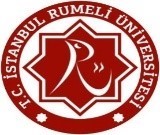 	LİSANSÜSTÜ EĞİTİM ENSTİTÜSÜTez Öneri FormuEK 1Tez Konusu SunumuİçindekilerTez yazım kılavuznda düzenlendiği şekliyle çalışmanın indeksini oluşturur.ProblemAraştırma problem çözmeye yönelik bir süreçtir. Problemin çözümü ise mevcut durumdan istenen duruma ulaşmaktır. Bu bölümde araştırma problemi belirlenerek, söz konusu problemi yaratan nedenler tanımlanır.  Araştırma problemi; önemlilik (problemin çözümü ile sağlanacak yarar nedir?), yenilik (problem daha önce çözümlenmiş mi) ve çözülebilirdik (problem yapılacak araştırma ile çözülebilir mi?) ölçütleri göz önüne alınarak seçilir. Problemin tanımı bütünleştirme, sınırlandırma ve açıklama olmak üzere üç aşamalı bir yaklaşım kullanılarak yapılır. Birinci aşamada genel problem alanı, belli bir sistem bütünlüğü içinde ele alınarak, parçalara ayrılır ve her biri genel çizgileriyle ve birbirleriyle olan ilişkileri açısından kısaca tanıtılır. İkinci aşamada araştırılmak istenen problem dilimi bütün içindeki yerinden alınarak tanımlanır. Bu şekilde problem alanı daraltılır. Üçüncü aşamada ise sınırlandırılmış problem alanı ayrıntılı olarak açıklanır.  AmaçTezin niçin, hangi amaçla yapılmak istenildiği açık bir biçimde ifade edilmelidir. Tezin birden fazla amacı olması halinde, her amacın ayrıca açıklanması gerekir. Araştırmanın alt amaçları “soru cümleleri” ya da “hipotezler” şeklinde ifade edilebilir. Bu başlık altında “ne yapılacağı değil neden yapılacağı” ortaya konulur.ÖnemBurada, neden başka bir konu değil de, bu konunun seçildiği gerekçeli olarak açıklanır. Araştırmacı kendi amacını ortaya koyar. Tezin konusu ve amacı ile doğrudan ilgili önemli çalışmalara değinilerek, bunların önerilen konuyu hangi boyutları ile ele aldığı belirtilir. Sorunun çözümünde toplanan verilerin nasıl kullanılacağı anlatılır. Bilime hangi ölçüde katkı sağlayacağı açık olarak ortaya konur, bilimsel açıdan önemi belirtilir. (Kuramsal ve uygulamaya yönelik yararları belirtilir.YöntemYöntem bölümünde “neyin nasıl yapılacağı” açıklanır. Önceki bölümde araştırma soruları veya hipotezlerle somut bir şekilde belirtilen hususların nasıl inceleneceği tek tek anlatılır.Araştırma yöntemi bir başka araştırmacının aynı çalışmayı gerektiğinde aynen tekrarlayabilmesine olanak sağlayacak kapsam ve ayrıntıda verilmelidir. Aşağıda yöntem açıklanırken yardımcı olacak maddeler belirtilmektedir.Kurumsal / Kavramsal Çerçevesi: Hangi teori veya modele göre nasıl bir yaklaşımla tez konusunun ele alınacağı belirtilir. Hangi gerekçelerle söz konusu teori, model veya yöntemin tercih edildiği açıklanır. Tezde kullanılan kavramlar ve terminoloji kuramsal tartışma içinde açıklanır. Kavramsal çerçevede, tezde benimsenen bilimsel yaklaşım kavramsal olarak gerekçelendirilir. Bu kısımda tezin problemi ile ilgili kavramsal temel belirlenir ve konunun bu temele dayalı olarak hangi çerçevede ele alınacağı tartışılır.Varsayımları:  Bu Tezin dayandırıldığı varsayımlar belirlenir ve ortaya konur. Örneğin araştırmacı “Türkiye bölgesel bir güçtür” diyerek tüm çalışmalarını bu temele dayalı olarak yürütebilir. Araştırmanın sonuçlarının geçerliliği, baştan doğru olduğunu kabul ettiğimiz “varsayım” olarak adlandırılan bu yargıların doğruluğuna bağlı olacaktır.Sınırlılıkları: Araştırmacının, yapmak isteyip de çeşitli nedenlerle vazgeçmek zorunda kaldığı hususlardır. Bu hususlar gerekçeli olarak, veri, kaynak, güçlük, zaman, varsa maliyet sınırlamaları vb. durumlar belirtilerek, açıklığa kavuşturulur. Örneğin; belli bir konuyu tarih boyutu içinde ele alırken sadece belli yıllar arasında çıkan belgelerin incelenmesi, zaman ve kaynaklar yönünden bir sınırlılık olabilir. Veri Toplama Tekniği: Tezdeki soruları yanıtlamak veya varsayımları sınamak için gerekli verilerin hangi tekniklerle toplanacağı gerekçeleriyle belirtilir. Araştırmada, hangi tür (olgusal, yargısal) verilerin, hangi kaynaklardan (belge, insan, diğer) elde edildiği belirtilir. Ampirik tezlerde gözlem, görüşme, örnek olay incelemesi, vb. tekniklerinden hangisinin neden seçildiği gerekçeli olarak yazılır ve toplanan verilere uygulanacak istatistiksel işlemler hakkında bilgi verilir.Çalışma PlanıBurada, tezin hazırlanması için gereken zaman, safhalar ve bu safhalar için belirlenen tahminî süreler ayrıntılı olarak gösterilir. Yani, kaynak araştırması, veri toplama, uygulama, değerlendirme ve yazma gibi aşamaların her birine ne kadar zaman ayrılacağı ve bunlara ait tahmini tarihler yazılır.KaynakçaAraştırmanın dayanacağı kaynaklar bu bölümde verilir. Kaynakça bölümü araştırmanın ilerleyen aşamalarında geliştirilebilir. Ancak kaynakçanın “bilimsel”, “güncel” ve “birincil” kaynaklara dayalı olarak hazırlanmasına özen gösterilmelidir.Geçici Ana HatlarBu başlık altında, tez için öngörülen "taslak plan", içindekiler sayfasına (EK-H) uygun olarak hazırlanır. Taslak plan, araştırma boyunca gelişerek değişecek olan plandırÖğrenci Adı SoyadıÖğrencinin numarasıÖğrencinin programıÖğrencinin programıYüksek lisans                Doktora           Sanatta Yeterlilik Yüksek lisans                Doktora           Sanatta Yeterlilik Yüksek lisans                Doktora           Sanatta Yeterlilik Programa kayıt tarihiTez danışmanıDanışman atanmasına ilişkin EYKK tarih/sayısıEtik Kurula sevk gerekliliği       Var        Var        Var Etik Kurula sevk gerekliliğiYok (gerekçe)(gerekçe)Önerilen tez başlığıYeni öneri Yeni öneri Değişiklik talebi Önerilen tez başlığıTürkçeÖnerilen tez başlığıİngilizceAnahtar sözcüklerTürkçeAnahtar sözcüklerİngilizceDeğişiklik talebinin gerekçesi(Eski başlık)(Eski başlık)(Eski başlık)Değişiklik talebinin gerekçesiÖneriye ilişkin sunumEk 1Ek 1Ek 1Ad SoyadTarih İmzaÖğrenciTez DanışmanıABD Başkanı